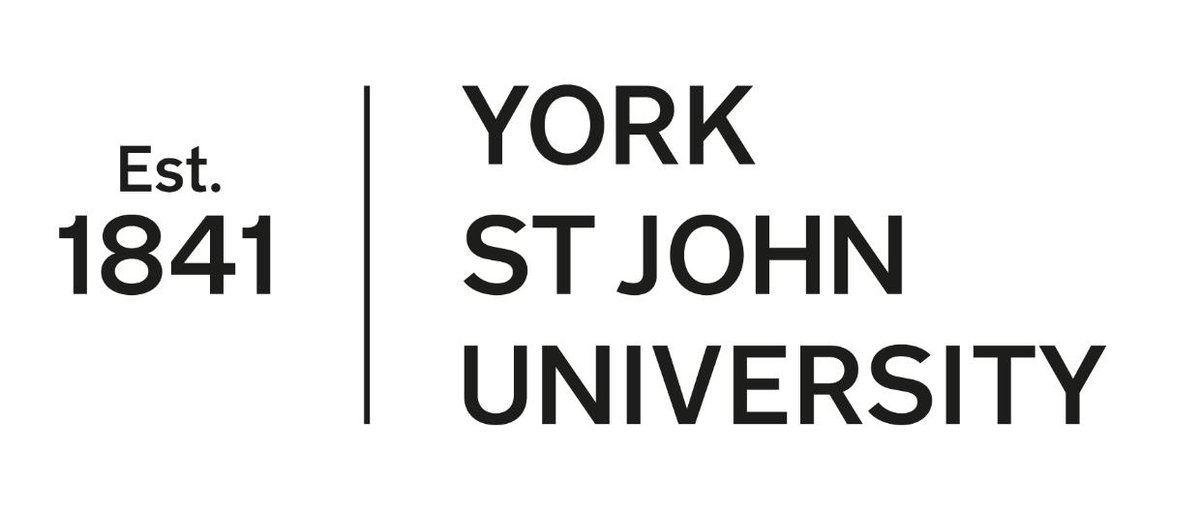 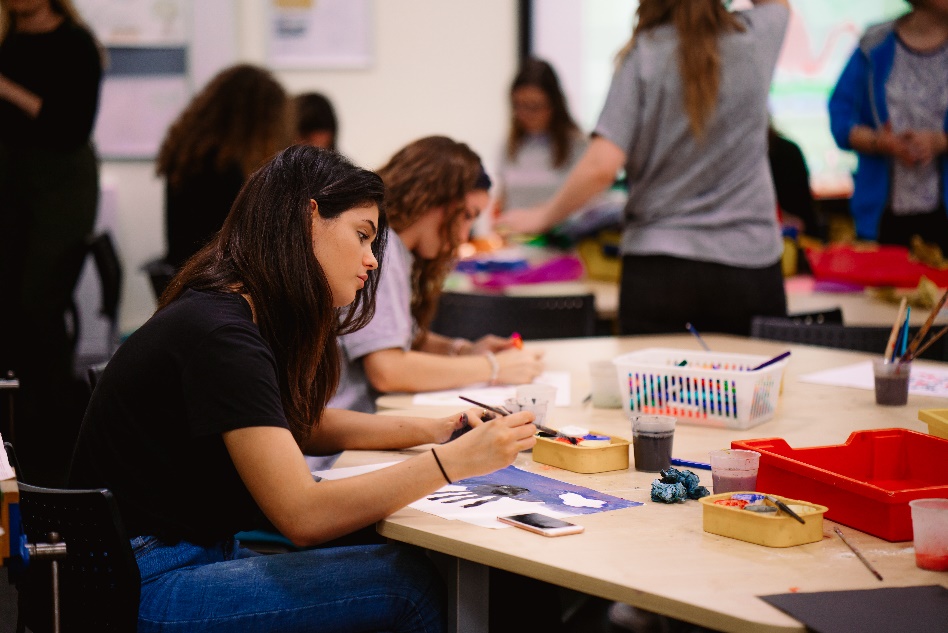 Maintaining Good to Outstanding during your ECT InductionFor Primary ECTsIntroductionWe understand that your ECT induction can be very demanding and that there may be times when a little extra support may be needed.  We have put together this guidance in order to help you maintain good to outstanding teaching across all of the Teachers’ Standards during your ECT induction.  You may wish to use this booklet during discussions with your mentor to discuss specific activities and strategies and think about next steps. TS 7: Manage behaviour effectively to ensure a good and safe learning environmentAn outstanding ECT:Have very clear and consistent expectations for excellent behaviour and learning behaviours.Be proactive in creating their own strategies and critically reflect on these.Use of a wide range of positive behaviour management strategies throughout including imposing sanctions effectively, consistently and fairly as appropriate. Keep pupils motivated and engaged throughout.Act in accordance with the school’s behaviour policyTeachers’ Standard sub headings:have clear rules and routines for behaviour in classrooms, and take responsibility for promoting good and courteous behaviour in classrooms and around the school, in accordance with the school’s behaviour policyStrategiesTaking responsibility - take responsibility for and have the knowledge, understanding and skills to promote and manage behaviour effectively and create an excellent climate for learningBe encouraging - actively encourage pupils to behave well in the classroom and around the school and display high levels of courtesy and co-operationBe assertive as required – show that you can effectively tackle bullying, including cyber and prejudice-based (including homophobic) bullyingClear expectations - establish expectations from the beginning of your ECT inductionConsistency - apply expectations at all times and in all situationsBe prepared - know how to approach specific bullying sensitively and in relation to the school’s policyhave high expectations of behaviour, and establish a framework for discipline with a range of strategies, using praise, sanctions and rewards consistently and fairly StrategiesSustain expectations - consistently sustain high expectations of behaviourBe aware of the school’s policy - establish and maintain or apply the school’s framework for discipline consistently and fairly, using a wide range of effective strategies.Be creative - introduce and consistently use own systems in line with the school’s policy but with some creativityFairness - show fairness in implementing rewards and sanctions with an awareness of the needs of individual children and the appropriateness of rewards and sanctionsRefer to guidance from seminars - consider employing the ‘ABC model’ for children who have specific needs in terms of their behaviour in order to plan effectively.c)	manage classes effectively, using approaches which are appropriate to pupils’ needs in order to involve and motivate them StrategiesInspire - consistently manage a high level of pupil motivation and involvement using a range of effective approaches appropriate to the pupils’ needsPlan carefully - plan and deliver inspiring lessons which engage interest and encourage children to focus on learningEncourage personal satisfaction - highlight the intrinsic rewards associated with good behaviour and learningAccess useful information - know which children have IEPs or profiles and implement these according to the school’s expectationsHigh expectations Consider how TS7 links to TS1in terms of motivating and inspiring learnersReflection - Evaluate lessons carefully and discuss in your mentor meetings.  d)	Maintain good relationships with pupils, exercising appropriate authority, and act decisively when necessaryStrategiesRelationships - consistently demonstrate effective professional relationships with pupils exercising appropriate authority; acts decisively when necessaryModelling - model positive communication and respectRespect - demonstrate that all pupils are valued Employ the voice of authority as required - maintain an appropriate teacher/pupil relationship which allows for an authoritative stance when required.TS7 in the Foundation Stage In addition to the sections above, also consider… Consistency - clear and consistent expectations for excellent behaviour appropriate to Early Years practice.Create your own strategies - proactive use of a range of positive behaviour management strategies, which promote emotional well-being and are developmentally appropriateBe positive - emphasis on positive behaviour management in all situations and communication with the children with good practice modelledTeamwork - involve all adults in behaviour management strategies for consistencyKnowledge of the children – make a point of getting to know the individuals well and respond accordingly to their needs. This may mean some one-to-one time.Be aware - awareness of all children in class time and accessing provision areasSafeguarding responsibilities – be mindful of safeguarding issues in relation to behaviour.